MEMORIU DE PREZENTAREconform ANEXA 5 din LEGEA 292/2018I.DENUMIRE PROIECT:  , GARAJ DE BARCA, DEBARCADER Adresa : Com. Ciolpani, sat Izvorani, str. Mihai Eminescu nr. -, nr. cad. 62201, jud. Ilfov II.TITULAR PROIECT:- manager/ beneficiar: Grămescu-Boicea Ovidiu- responsabil pentru protectia mediului : Grămescu-Boicea Ovidiu- nr. de telefon : 0722286385III.DESCRIEREA PROIECTULUIRezumat al proiectului:		Proiectul a fost intocmit pe baza temei cadru elaborata de beneficiar dar tinand cont de  particularitatile terenului din punct de vedere al vecinatatilor, al orientarii fata de punctele cardinale, al conditiilor stabilite prin documentatiile de urbanism in ceea ce priveste regimul de aliniere si de inaltime, al conditiilor impuse prin certificatul de urbanism nr. 147 din 09.06.2022 si nu in ultimul rand avizul si contractual de inchiriere a domeniului public in suprafata de 143,65 mp  de la S.G.A. Ilfov.	Tema prevede construirea  unui debarcaderFuncţiunea: Agrement.BILANT TERITORIALSuprafata teren   -  2000,00 mp;Suprafata construita existent – 135,00 mp;Suprafata desfasurata existent – 135,00 mpSuprafata construita propusa garaj si debarcader  – 158,80 mp; Din care: 15,15 mp suprafata construita pe proprietate		          143,65 mp suprafata construita pe Lacul SnagovSuprafata alei, parcare – 185,00 mp;Suprafata spatii verzi maxim 30% – 600 mpProcent de ocupare a terenului (POT) 7,50%Coieficient de utilizare a terenului (CUT) 0,07Suprafata teren inchiriat : 143,65 mp (Administratia Nationala “Apele Romane”) HCORNISA = 2,35 m ( de la cota debarcaderului) HMAX. = 4,05 m (de la cota debarcaderului); CATEGORIA „D” DE IMPORTANŢĂ SCAZUTĂ (conform H.G. nr. 766/1997 publicată în M.O. 352 din 10 decembrie 1992)           In com. Ciolpani, sat Izvorani, str. Mihai Eminescu nr. -, nr. cad. 62201, jud. Ilfov, beneficiarul detine in proprietate un teren in suprafata de 2000 mp, conform Contract de vanzare autentificat cu nr. 2131/12.10.2021.      In dreptul acestei proprietati precum si in cuveta Lacului Snagov, imobil proprietate publica a statului, aflat in administrarea Administratiei Nationale “Apele Romane” si aflat in aria UAT Ciolpani, urmeaza sa se realizeze  un garaj de barca si debarcader avand urmatoarele caracteristici:Garajul de barca si debarcaderul au o suprafata construita de 158,80 mp si vor fi construite pe piloni metalici, structura de baza care va sustine podeaua va fi din teava rectangulara de 100x100 mm si 50x50 mm. Podeaua este din scandura compozit. Peretii garajului de barca vor fi executati din lambriu, pe structura din lemn, acoperisul este de tip sarpanta cu invelitoare din sindrila bituminoasa;Toate componentele debarcaderului si a garajului de barca, vor fi tratate inpotriva umezelii si vopsite;Nu este necesara asigurarea cu utilitati.Imprejmuirea: terenului este imprejmuit pe trei laturi.Justificarea necesitatii proiectului:Oportunitatea investitiei este argumentata prin documentatia de Certificat de Urbanism aprobata si presupune construirea unui garaj de barca si debarcader.Profilul si capacitatile de productie:Profilul:Investitia va fi realizata pe persoana fizica, si are ca obiectiv gararea ambarcatiunii.Capacitatea de productie:Nu este cazul.Descrierea proceselor de productie ale proiectului, produse si subproduse obtinute.Nu este cazul.Descrierea fluxurilor tehnologice existente:Nu este cazul.Descrierea proceselor de productie ale proiectului propus:Nu exista activitati de productie in cadrul investitiei prezentate.Materiile prime , energia si combustibilii utilizati:Materiile prime:   Nu este cazul.Energie si combustibili: Nu este cazul. Racordarea la retelele utilitare existente in zona.- Alimentarea cu energie electricaIn aceasta faza, nu este cazul. - IncalzireaNu este cazul.-Alimentarea cu apaNu este cazul.-Evacuarea apelor uzateNu este cazulIV. Descrierea lucrarilor de refacere a amplasamentului in zona afectata de executia investitiei.Nu este cazul Căi noi de acces sau schimbări ale celor existente	Se vor folosi caile de acces existente ( strada proiectata). Nu se creeaza cai noi de acces sau de parcare in incinta.Resursele naturale folosite în construcţie şi funcţionare 	Nu se folosesc resurse naturale in faza de constructie sau de functionare.Relatia cu alte proiecte existente sau planificate.Nu este cazul.Detalii privind alternativele care au fost luate in considerare .Nu este cazul.Alte activitati care pot aparea ca urmare a proiectului(de   exemplu,   extragere   agregate,   asigurarea   unor   noi   surse   de   apa,   surse   sau   linii   detransport   al   energiei,   cresterea   numarului   de   locuinte,   eliminarea   apelor   uzate   si   a deseurilor) .Nu este cazul.Alte avize cerute de proiect- Aviz S.G.A. Ilfov, Autoritatea Navala RomanaV. Localizarea proiectuluiAmplasamentul se afla situat in com. Ciolpani, in aria lacului ce apartine acestei comune, judetul Ilfov, sau identificat prin planul de situaţie, cadastral, încadrare în zonă.Terenul in dreptul careia vor fi executate lucrările din acest proiect este proprietatea beneficiarului. Terenul are o suprafaţă totală de 2000 mp. Accesul principal pietonal si autor se va face din partea de nord, din str. Mihai Eminescu.Este respectata distanta fata de granite conform codului civil.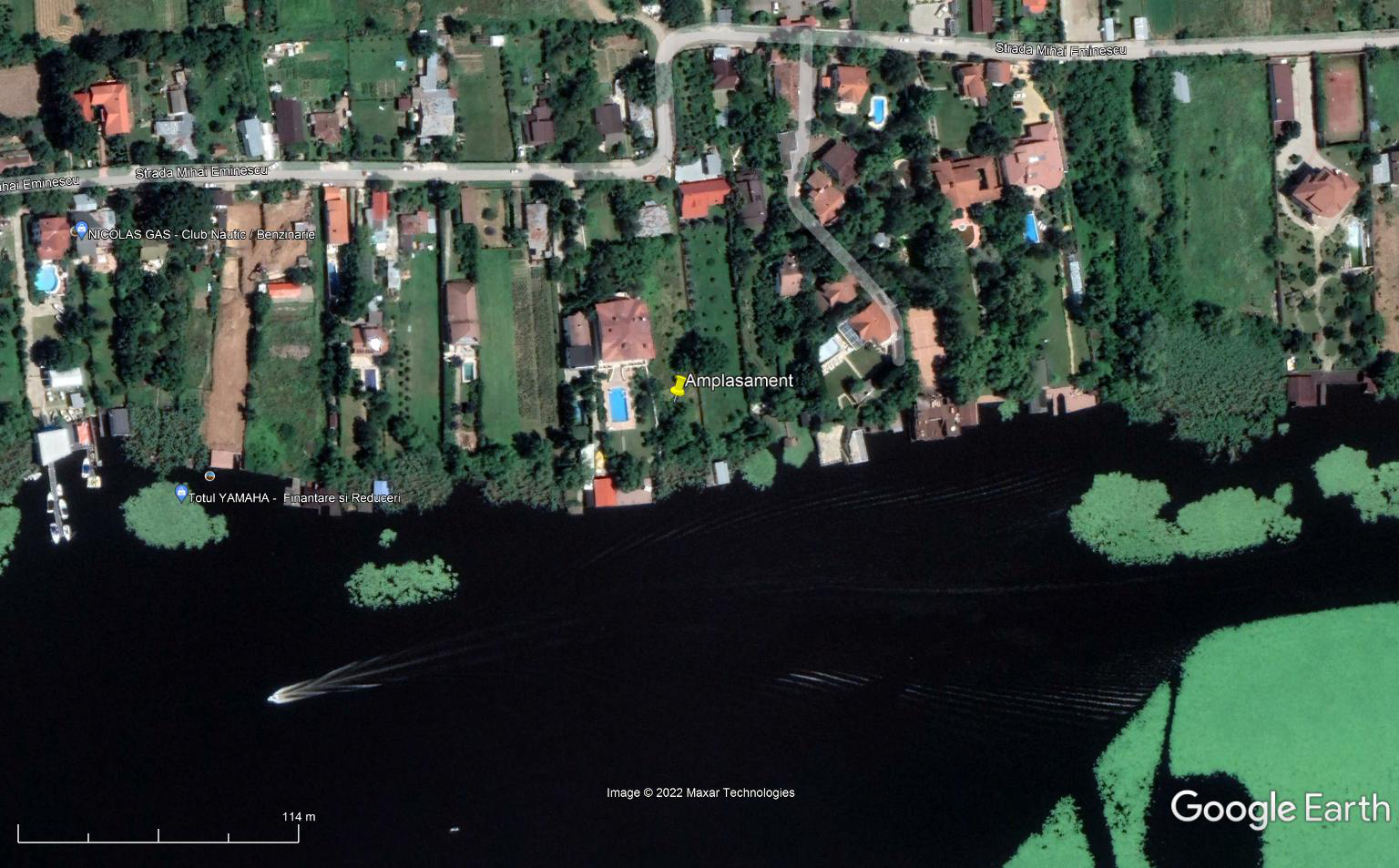 Distanţa faţă de graniţe pentru proiectele care cad sub incidenţa Convenţiei privind evaluarea impactului asupra mediului în context transfrontieră, adoptată la Espoo la 25 februarie 1991, ratificată prin Legea nr. 22/2001:Nu este cazulFolosinţele actuale şi planificate ale terenului atât pe amplasament, cât şi pe zone adiacente acestuia Folosinta actuala a terenului in cauza si a celor vecine este curti constructii ( Cc). Nu se modifica destinatia acestor terenuri.Politici de zonare si folosire a terenuluiConform PUG aprobat pe zona de Primaria Ciolpani. Terenurile sunt destinate constructiilor de locuinte, functiunile preponderente ale zonei sunt locuintele individuale, POT maxim = 30%, CUT maxim = 1.Arealele sensibileNu este cazul.Detalii privind orice variantă de amplasament care a fost luată în considerareNu este cazul.IV. O scurtă descriere a impactului potenţial, cu luarea în considerare a următorilor factori:- impactul asupra populaţiei, sănătăţii umane, faunei şi florei, solului, folosinţelor, bunurilor materiale, calităţii şi regimului cantitativ al apei, calităţii aerului, climei, zgomotelor şi vibraţiilor, peisajului şi mediului vizual, patrimoniului istoric şi cultural şi asupra interacţiunilor dintre aceste elemente. Natura impactului (adică impactul direct, indirect, secundar, cumulativ, pe termen scurt, mediu şi lung, permanent şi temporar, pozitiv şi negativ);	Deoarece zona in care se va executa lucrarea este in permanenta dezvoltare si este amenajata ( cai de acces, utilitati etc ) pentru a permite si a facilita constructia de cladiri, precum si existenta altor cladiri in zona, lucrarea in cauza are impact redus asupra terenului si vecinatatilor, iar impactul asupra sanatatii umane este minim. Se poate creea disconfort datorita lucrarilor de constructie, sapaturilor si circulatiei autovehiculelor necesare lucarilor de construire, dar acestea au un caracter izolat si frecventa redusa.Natura impactului este directa si pe termen scurt si mediu asupra terenului studiat si minima asupra vecinatatilor.Lucrarile in cauza vor avea un caracter pozitiv asupra zonei studiate si vecinatatilor imediate datorita faptului ca lucrarile de sistematizare verticala si de amenajare vor imbunatatii starea actuala a terenului.- extinderea impactului (zona geografică, numărul populaţiei/habitatelor/speciilor afectate);Impactul va avea carecter local izolat ( in limitele amplasamentului studiat )- magnitudinea şi complexitatea impactului;	Impactul va fi redus, constructia in cauza fiind de marime mica si complexitate redusa, nefiind necesare tehnica si echipamente complexe de executie si functionare.- probabilitatea impactului;	Probabilitatea impactului este redusa- durata, frecvenţa şi reversibilitatea impactului;	Impactul va fi pe termen scurt, aproximativ 1  luna de la data inceperii constructiilor, si va avea un caracter temporar, pe durata executiei lucrarii. Terenul se va aduce la starea initiala dupa terminarea lucrarilor.- măsurile de evitare, reducere sau ameliorare a impactului semnificativ asupra mediului;Se vor lua masurile necesare de protectie si control a lucrarilor de constructie astfel incat sa se asigure protectia mediului inconjurator conform legislatiei in vigoare.- natura transfrontieră a impactului.Nu este cazul.VII.   SURSE DE POLUANTI SI INSTALATII PENTRU RETINEREA, EVACUAREA SI DISPERSIA POLUANTILOR IN MEDIU1.  Protectia calitatii apelorIn faza de executie	Din procesul de construire nu vor rezulta substante care sa modifice calitatea apei, astfel ca se estimeaza un impact nesemnificativ asupra factorului de mediu apa.In faza de functionareNu se foloseste apa in procese tehnologice.2.  Protectia aeruluiIn faza de executieIn aceasta faza sunt generate in aer urmatoarele emisii de poluanti:- pulberi din activitatea de manipulare a materialelor de constructie, si din tranzitarea zonei de santier,-  gaze de ardere provenite din procese de combustie.Estimarea  emisiilor  de  poluanti  pe  baza  factorilor  de  emisie  s-a  facut conform metodologiei OMS 1993 si AP42-EPA.   Sistemul de constructie fiindsimplu  (structura lemn),  nivelul  estimat  al  emisiilor  din  sursa  dirijata  se incadreaza in V.L.E. impuse prin legislatia de mediu in vigoare. O mare parte din materiale vor fi prefabricate si montate local, razultand ca sursele de emisie nedirijata ce pot aparea in timpul punerii in opera sa fie  foarte mici si prin urmare, nu produc impact semnificativ asupra factorului de mediu aer.In faza de functionareData fiind functiunea de spatiu garare:-  gaze de ardere provenite din motorul ambarcatiunii.Nivelul  estimat  al  emisiilor  in  aceasta  faza  nu  produce  un  impact defavorabil al factorului de mediu aer, incadrandu-se in legislatia in vigoare.3. Protectia impotriva zgomotului si vibratiilor .In faza de executieIn aceasta faza, sursele de zgomot si vibratii sunt produse atat de actiunile propriu-zise de  munca mecanizata  cat si de traficul auto din zona de lucru.Aceste activitati au un caracter discontinuu, fiind limitate in general numai pe perioada zilei.     Zona de  lucru  este  o  zona  cu caracter preponderant de locuinte permanente, fapt ce va duce la respectarea orelor de odihna. Se vor respecta zilele de odihna legale si intervalul orelor de lucru permis in timpul zilei.In faza de functionareIn cadrul functionarii imobilului nu se produc zgomote si vibratii care sa aiba  un  impact  semnificativ  asupra  factorului  de  mediu  zgomot  si  vibratii.Asigurarea izolarii la zgomotul aerian  se face cu respectarea Normativului C 125–  2005  privind  proiectarea  si  executarea  masurilor  de  izolare  fonica  si  a tratamentelor acustice in cladiri.4.  Protectia impotriva radiatiilor.In faza de executieNu exista surse generatoare de radiatii.In faza de functionareNu exista surse generatoare de radiatii.5.  Protectia solului si a subsoluluiIn faza de executieIn  aceasta  faza  nu  exista  surse  de  poluare  care  sa  aiba  un  impact semnificativ asupra solului si subsolului. In urma executiei se vor decoperta resturile de balast ramase in zonele de spatii verzi si se va completa cu pamant vegetal in vederea replantarii.In faza de functionareProtectia solului si a subsolului se va realiza prin mentinerea aleiilor pietonale si prin refacerea si intretinerea spatiilor verzi. Se vor lua masuri stricte de etansare a instalatiilor exterioare pentru eliminarea pierderlor ce ar putea destabiliza solul.6.  Protectia ecosistemelor terestre si acvaticeNici in faza de executie, nici in cea de functionare nu rezulta poluanti care sa afecteze ecosistemele acvatice si terestre .7.  Protectia asezarilor umane si a altor obiective de interes publicZona de lucru fiind situata in apropierea zonelor  de locuit , va functiona impreuna cu acestea, ne existand factori de poluare a asezarilor umane si a altor obiective de interes public.8.  Gospodarirea deseurilor generate pe amplasament . In faza de executieDeseurile rezultate din procesul de construire cuprind resturi inerte precum:- material lemnos si restiri metalice, ambalaje hartie, etc.Aceste deseuri  vor fi colectate in containere specifice de unul din operatorii locali specializati in salubritate.In faza de functionareIn urma functiunii de locuire rezulta urmatoarele deseuri:Nu este cazul.9.  Gospodarirea substantelor si preparatelor chimice periculoase. In faza de executieIn cadrul procesului de construire nu sunt folosite substante si preparate chimice periculoase care sa afecteze factorii de mediu.In faza de functionareIn  cadrul  functionarii  locuintelor  nu  sunt  folosite  substante  si  preparate chimice periculoase care sa afecteze factorii de mediu.VIII.   PREVEDERI PENTRU MONITORIZAREA MEDIULUINu este cazulIX.   Justificarea încadrării proiectului, după caz, în prevederile altor acte normative naţionale care  transpun  legislaţia  comunitară  (IPPC,  SEVESO,  COV,  LCP,  Directiva  Cadru  Apă, Directiva Cadru Aer, Directiva Cadru a Deşeurilor etc.):  Nu este cazulX.   LUCRARI NECESRE ORGANIZARII DE SANTIEROrganizarea de santier pentru lucrarile solicitate se va asigura in incinta, fara a afecta proprietatile vecine si retele edilitare existente. XI.   LUCRARI DE REFACERE A AMPLASAMENTULUI LA FINALIZAREA INVESTITIEI, IN CAZ DE ACCIDENTE SI /SAU LA INCETAREA ACTIVITATII . Se reface terenul afectat de sapaturile pentru fundatie si de organizarea, de santier, aducandu-se la starea initiala. Lucrarile de refacere a amplasamentului se vor realiza conform cerintelor proiectului tehnic de executie si proiectului de sistematizare a curtii.XII.   ANEXE – piese desenateCertificat de urbanismPlan de incadrare in zona Plan de situatie cu amplasarea constructiilorXIII. Pentru proiectele care intră sub incidența prevederilor art. 28 din Ordonanța de urgență a Guvernului nr. 57/2007 privind regimul ariilor naturale protejate, conservarea habitatelor naturale, a florei și faunei sălbatice, aprobată cu modificări și completări prin Legea nr. 49/2011, cu modificările și completările ulterioareNu este cazul    XIV.  Localizarea proiectului:- bazinul hidrografic: Arges-Vedea- cursul de apă: SnagovXV. Criteriile prevăzute în anexa nr. 3 la lege:Nu este cazulIntocmit,Arhitect    Galatchi Marius